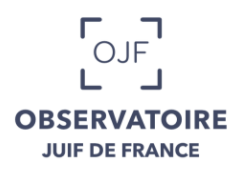 	                                Association régie par la loi du 1er juillet 1901 et le décret du 16 août 1901Identification W942010895 .Bulletin d’adhésion à l’OJF  Nom : ___________________________________________________________________________Prénom : ________________________________________________________________________Date de naissance : ____/____/_______ Lieu de naissance : _______________________________Adresse : ________________________________________________________________________Code postal : _____________ Ville : ___________________________________________________      Téléphone :_____________________________ Mobile : __________________________________       Courriel : ________________________________________________________________________Il est possible d’adhérer et de faire un don y compris en ligneJe déclare adhérer à l'association Observatoire Juif de France (OJF) et verser au titre de ma cotisation annuelle la somme de :□ Adhésion 26 €.□ Personnes morales 100 €.□ Je fais un don à l’OJF de : ____________________ euros €.Je règle ma cotisation / mon don par :	□ chèque bancaire à l'ordre de L’OJF            □ En ligne  https://www.paypal.com/donate?token=-Y7qrHFyGdylrnHet49ccZen847xQd9DdVie1FyWUgSCIcS1Rh14OzY7hgVcRUsKzu6tjJSR5DKzb1HxJ'envoie mon bulletin d'adhésion / chèque à : OJF : 154 ter, Avenue Victor Hugo 75116 Paris Fait à : ___________________________Le : ___________________________________   OJF : 154 ter, Avenue Victor Hugo 75116 Paris | E-mail : ojfp@orange.fr  Tel 06 49 60 94 04  Signature :